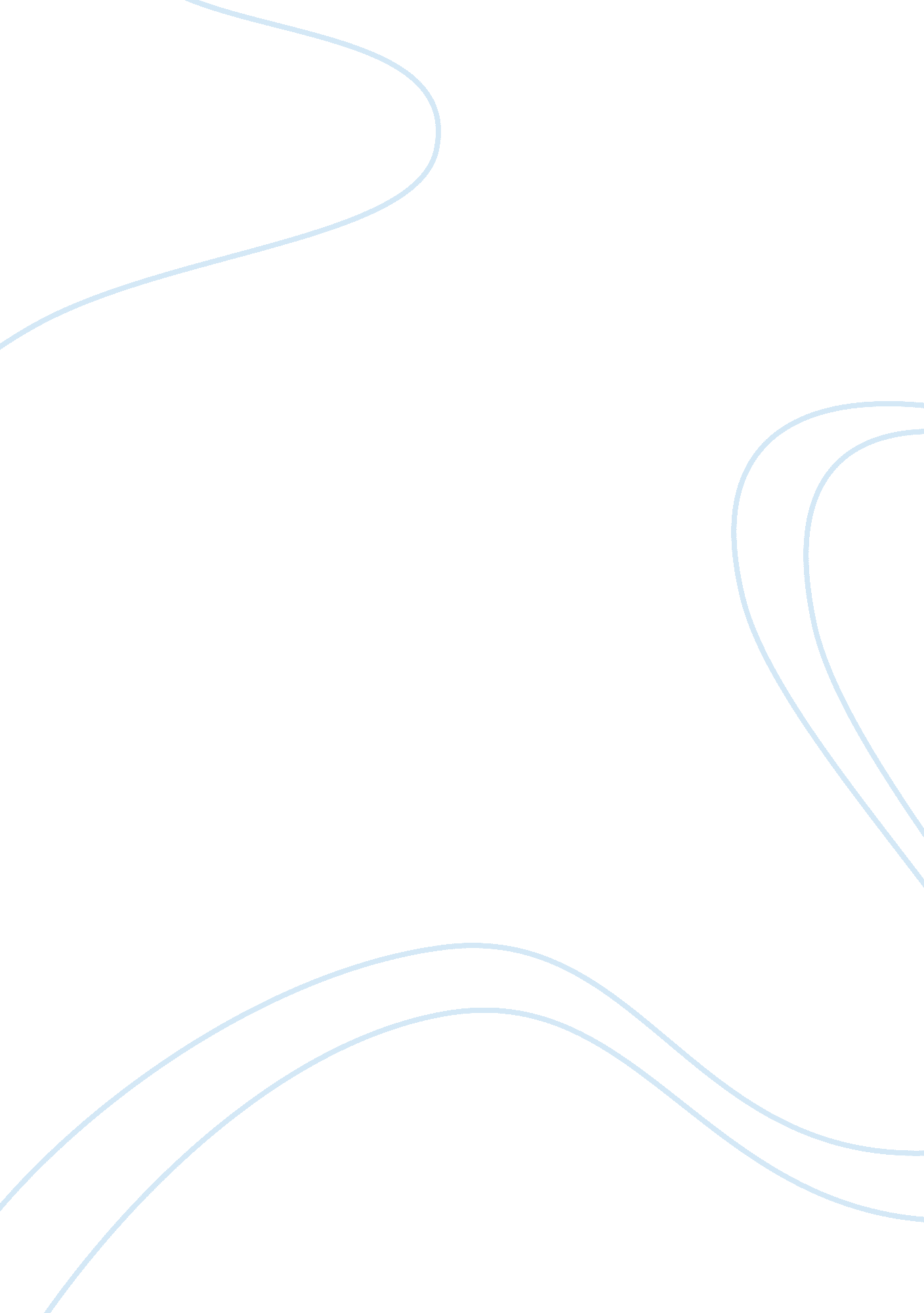 Sample essay on paradigm of public administrationBusiness, Management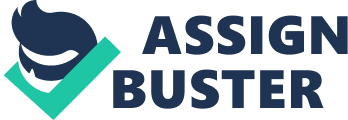 Through the succession of the six paradigms, there has been a development in the public administration field. The public administrationists have gone through the reexamination in the field. This lies with the fact that the field has been going through a drastic change from its past (Henry, 1975). Not every person is capable of following the rules setup to guide a particular function. However, the city managers have been in a position to follow the paradigm changes as put across by Henry. The paradigms that the these city managers have been able to follow include; 
Paradigm 1 which related to politics and administration dichotomy. The net results of this paradigm was to strengthen the idea that everything that the public administrationists scrutinized was instilled with the legitimacy of being factual. Through this, the public administration personnel were able to enhance budgeting skills as well teach organization theory. 
The city managers are tasked with the duty of making managerial decisions. These decisions come about because of the managerial knowledge that the city managers have. The city managers have also been tasked with the duty of formulating administrative principle. This clearly shows how these personalities with their leadership capacities have been able to follow these paradigms as stated in Henry’s text. 
The city managers have also been in a position to follow the fifth paradigm which greatly discusses public administration. This part has come as a challenge especially with the fact that the public administrationists have had concerns that related to public policy making processes and analysis, as well as the measurement of policy end results. Therefore, the public administrationists linked both focus and locus. In line with the fifth paradigm, the public administrators have become capable of borrowing and redefining their own terms based on the concept of public interest. Therefore, the city managers have been forced to follow the paradigm changes as articulated by Henry. References Henry, N. (1975). Paradigms of Public Administration. Public Administration Review, 35(4), 378. doi: 10. 2307/974540 
Cooper, P., & Ostrum, V. (1991). Paradigms, Changing Times, and Public Administration. Public Administration Review, 51(2), 180. doi: 10. 2307/977114 